           Field Trip Activities on Lamma IslandStop 1 Yung Shue Wan Main StreetPart 1 Rubbish – what’s the solution?What sustainable method is used to deal with waste in Yung Shue Wan?List three benefits of using the method mentioned in Question 1.Work in groups and walk along the main street. Find out the collection points for recyclable materials. On the map below (Figure 1), mark and label the area where they are for each of the following products with corresponding letters. Paper 		(b) Plastics	(c) Metal	s	      (d) Glass bottles(e) Rechargeable batteries	(f) Clothes         (g) Small electrical appliances Figure 1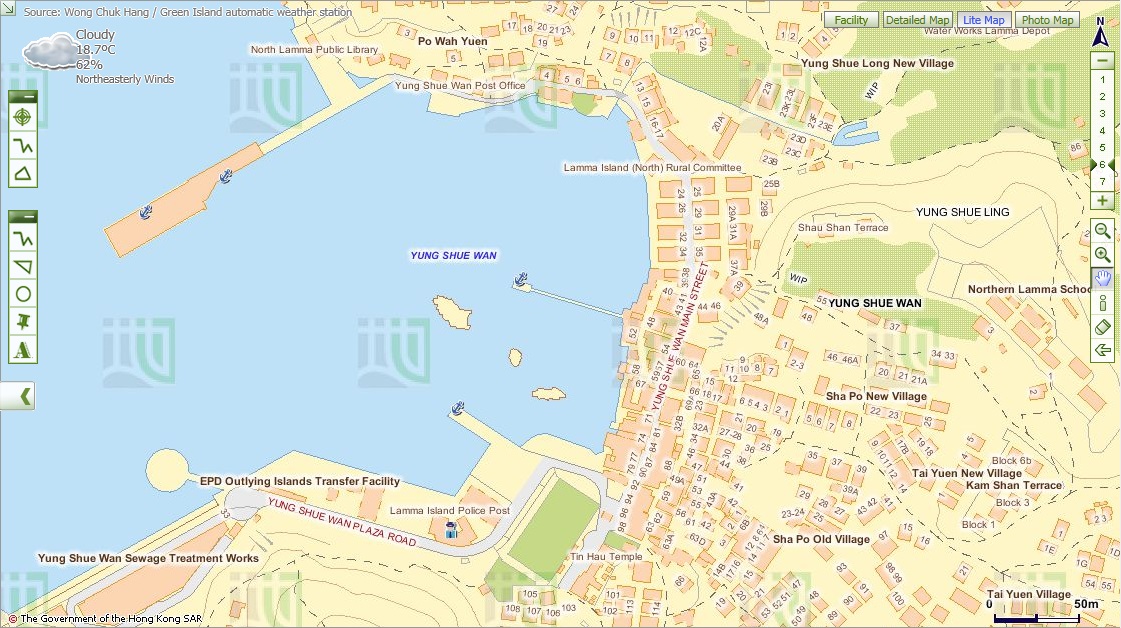 Map from Lands Department4.  Discuss with your group members whether the waste separation and recycling scheme is successful. Give evidence to support your answer.  5.  Suggest two ways to improve the scheme so that more people, including visitors use it more often.    6.  Compare the collection points for recyclable materials in Yung Shue Wan Street with those near your school or living area. Part 2 Closed loop recycling – what is it?Visit ‘Lamma Corner’. Through observations and interview, what are the differences between Lamma Corner and other shops in your living area in terms of the products sold? Give evidence to support your answer.2. The closed loop recycling is practised on Lamma Island.(a) How can this closed loop recycling help combat climate change? Do you think that all recyclable materials collected can enter the loop of recycling? Why? Taking into consideration of your answers in (a) and (b), do you think recycling is a good way to combat climate change? What else can we do to combat climate change?Do you think all the recyclable materials are recycled locally in Hong Kong? Why?3.  Do you think recycling is a good way to combat climate change? Why? What else can we do to combat climate change? Part 3 Eco shoppingWork in groups and walk along the street. Go to one of the green shops and select two types of packaged food that you think they are environmental-friendly. Complete the following table based on the information on their labels.  2.  Which food would you like to buy in order to reduce more carbon emission? Give three reasons to support your answers.3.  After this activity, will you change your shopping habits? Why?   Stop 2 A Local FarmWork in groups. Observe the operation of this farm and interview the farmer. Complete the following table.2. Do you think this way of operation of farm can reduce carbon emissions? Give reasons. Would you like to buy agricultural produce grown in this type of farm for reducing climate change? Give reasons to support your answers. Stop 3 Viewing at Lamma Power StationPre-trip Task:Write the letters in the space provided to show the components of power station in Figure 2. You may browse the following website to complete this task.The Power behind Hong Kong--Lamma Power Station:Source: HK Electrichttps://www.hkelectric.com/en/MediaResources/Documents/LPS_2014.pdfFigure 2 Components of Power Station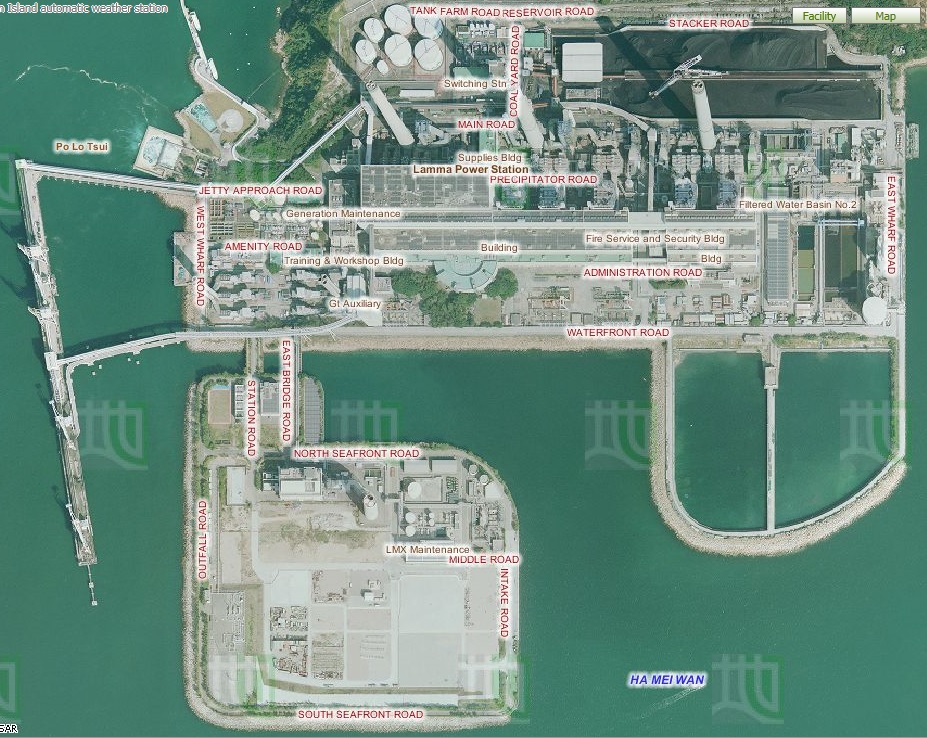 Aerial Photos from Lands DepartmentObserve the power station. Describe and explain the locational advantages of the power station. Figure 3 shows the amount of air pollutants emitted from coal-fired and gas-fired generating units respectively when the total electricity generation in the year 2012 would increase by 2.57 times compared with that in 1990.Figure 3 Amount of Air Pollutants Emitted from the Coal-fired and Gas-fired Units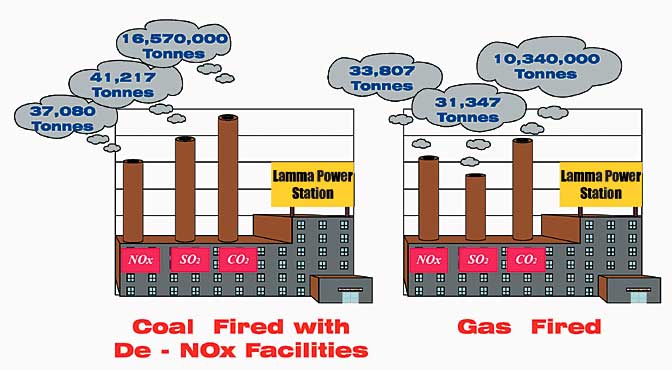 Source: Environmental Protection Department, HKSAR Governmenthttp://www.epd.gov.hk/eia/operation/english/chapter05_4.htmlHow does the power station affect our environment?More generating units will be built to generate more electricity in future. Explain why.Which kind of fossil fuels should be more widely used in the new generating units? Explain why.Do you think that using a mixture of different types of fossil fuels only can help minimise climate change in future? Why? Stop 4 Lamma WindsPart 1 Is the use of renewable energy a way out in Hong Kong?1.(a)  Collect the data at the tower base of the wind turbine and complete the above table.   (b)  What is the relationship between wind speed and power output? (c)  Explain why this wind turbine cannot be designed to produce a lot of electricity.   (d) By observation, list the environmental problem(s) caused by the wind turbine.2. Table 4 shows the capacity of the Lamma Power Station.Table 4 Capacity of the Lamma Power Station in 2013Source: HK Electrichttps://www.hkelectric.com/en/MediaResources/Documents/LPS_2014.pdf  (a) Compare the capacity of electricity generated by fossil fuels and renewable energy.      (b) What are the limitations of developing renewable energy in Hong Kong?3.  Should different types of renewable energy, particularly solar energy and wind energy, be further developed in Hong Kong?Each group will be assigned one of the following roles. Study the exhibition board and collect the information from the exhibition panels for discussion.Your role:                                                                    Your opinion:                                                                             4.  The use of technical measures, like fuel mix and renewable energy, seems not to be the most sustainable way to combat climate change caused by power station. Then what else can we do to solve this problem? Suggest two ways and explain your reasons.Part 2 Putting ‘waste’ into use1. (a)  What material is used to make the bricks in the footpath? Where does this material come from?(b)  How can this way of using this material reduce carbon emission? Stop 5 Hung Shing Yeh Beach Tree Planting SiteRead the information from the interpretive plate. What are the two types of trees? Give one example of each type of trees.2.  How can the planting of trees help reduce climate change? 3. Figure 5 shows the carbon cycle. Study the figure and answer the question.Figure 5 Carbon CycleRemarks: It is a simplified version of the carbon cycle. The figures are in gigatonnes   (1000 million tonnes). The figures in black are estimates of the total mass of carbon (worldwide) in the different spheres. The figures in red are the estimated flows of carbon between spheres.Source: Climate Change - A Cross-curricular Learning and Teaching Resources Pack, Education Bureau(a) How do human activities affect the balance of carbon dioxide in the air?(b) Apart from planting of trees, what else can we do to help reduce climate change? Suggest two methods. Stop 6 The Home FarmAt Lo So Shing Village, observe the activity held outside the village houses.  What agricultural produce is grown from the farm? Do you think that the produce is for self-consumption only? Give reason to support your answer.How can the growing of our own food help reduce carbon emission in Hong Kong? Could you grow your own food at home? Why or why not?What else can we do for food supply to reduce climate change? Stop 7 MudflatWhat are the characteristics of mudflat?What is its relief?                                                                           What is made up of the mudflat?                                                                           Does the depth of water vary from time to time?                            What kinds of living organisms live in the mudflat? What does Mudflat provide for these living organisms?How will climate change affect the living organisms in the mudflat?5.  What should you do to protect these living organisms in our daily life?Discussion Discuss the following questions with your group members.1. What are the new opportunities of climate change?  2. “We do not have to combat climate change as the nature is able to resume equilibrium itself”. Do you agree? Why?Name: ___________________ (     ) S. _______Date: _______________	Pre-trip Task: Search for information on closed loop recycling. Draw the logo below and explain the three processes involved.Food AFood BName of foodIs the food homemade? If not, where is it produced? Yes        NoIf no,  Hong Kong The Mainland  Other countries Yes       NoIf no,  Hong Kong The Mainland  Other countriesIs the food made from organic farms?Number of ingredientsDo the ingredients come from plants or animals? Give two examples. Plants    Animals BothExamples:__________________________________________ Plants    Animals BothExamples:__________________________________________What is/are the packaging material(s)?   plastic bag paper  others _____________ plastic bag paper  others: _____________QuestionsAnswersHow to improve soil quality? using chemical fertiliser using compost covering soil with mulches crop rotation fallowing agroforestry: trees are grown with crops others _______________________(b) How to avoid pest? using chemical pesticide using CD-ROMs using plastic balls growing different types of crops crop rotation growing companion crops using insect trap others _______________________(c) How to use water resource?  constructing wells building water tanks or ponds covering soil with organic matter using drip irrigation others _______________________What tools are used for farming? using simple tools, e.g. ___________ using machines, e.g. ___________(e) What is the useful output? crops, e.g. _____________________  animal products, e.g. ___________Can it help to reduce carbon emission? Put ‘’ or ‘’If yes, how can this help to reduce carbon emission?Way of improving soil qualityWay of avoiding pestWay of using water resourceTools  used for farmingType of outputCoal-fired Generating UnitsGas-fired Combined-cycle Generating Units Oil-fired Generating UnitsCoal YardAsh LagoonTransport jettyLocational characteristicsReasonsPre-trip Task: Collect the following data at night from the website of HK Electric below before the field trip:Source: HK Electrichttps://www.hkelectric.com/en/our-operations/lamma-wind-power-station/real-time-operationRemarks: The units of cumulative electricity generated and amount of carbon dioxide saved shown on HK Electric’s website are different from those shown at the tower base of the wind turbine. Number of unitsCapacity of each unit (MW)Total capacity (MW)Coal-fired Generating units3250750Coal-fired Generating units53501750Oil-fired Generating Units4125500Oil-fired Generating Units15555Gas-fired Combined-cycle Generating Units1335335Gas-fired Combined-cycle Generating Units1345345Solar Power System1Lamma Winds0.8TotalTotalTotal3736.8     LimitationsExplanationCost SpaceStability of power generationAmount of power generatedOthersRoleTasksGovernmentDiscuss why different types of renewable energy should be further developed in relation to existing environmental problemsSpokesman from a power companyDiscuss whether the development of different types of renewable energy is cost-effectiveEnvironmentalistDiscuss the negative impact of the development of different types of renewable energy on the environmentUrban plannerDiscuss the problems in the selection of suitable sites for the development of different types of renewable energy Spokesman from Department of energyDiscuss whether different types of renewable energy can give abundant and reliable energy supply in Hong Kong and their energy efficiencyTypeExampleExamplesPlants Wetland Animals